Publicado en Zaragoza el 16/09/2020 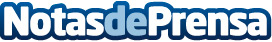 Infocopy acerca la transformación digital a los negocios con las soluciones móviles de KyoceraEn un momento en que el teletrabajo se ha convertido en una realidad en nuestro país, la movilidad en las empresas se ha hecho más importante que nuncaDatos de contacto:Diego Laurenti Anso976 40 30 00Nota de prensa publicada en: https://www.notasdeprensa.es/infocopy-acerca-la-transformacion-digital-a Categorias: Nacional Hardware E-Commerce Software Digital http://www.notasdeprensa.es